FORM OF PAYMENT:  Check (Payable to TNLA)   Credit Card Payment** **For your information security, and in order to abide by PCI Compliance Standards, we are no longer able to accept credit card payments by fax, email, or mail. All credit card payments must be made by phone. (512) 579-3853. Thank you for your cooperation! For credit card payments, please call Aliza Smith at (512) 579-3853. For check payments, please mail check and a completed form to: TNLA, 715 Discovery Blvd Suite 109 | Cedar Park, Texas 78613.Aliza Smith email: Aliza@tnlaonline.org  	WE THANK YOU FOR YOUR ORDER!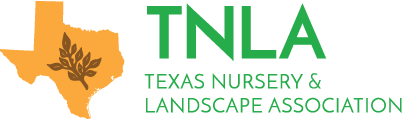 Best of Texas Landscape GuideSMALL Orders – Quantities: 9 or LESSBest of Texas Landscape GuideSMALL Orders – Quantities: 9 or LESSBest of Texas Landscape GuideSMALL Orders – Quantities: 9 or LESSBest of Texas Landscape GuideSMALL Orders – Quantities: 9 or LESSBest of Texas Landscape GuideSMALL Orders – Quantities: 9 or LESSBest of Texas Landscape GuideSMALL Orders – Quantities: 9 or LESSBest of Texas Landscape GuideSMALL Orders – Quantities: 9 or LESSBest of Texas Landscape GuideSMALL Orders – Quantities: 9 or LESSBest of Texas Landscape GuideSMALL Orders – Quantities: 9 or LESSBest of Texas Landscape GuideSMALL Orders – Quantities: 9 or LESSBest of Texas Landscape GuideSMALL Orders – Quantities: 9 or LESSBest of Texas Landscape GuideSMALL Orders – Quantities: 9 or LESSTENTH EDITIONBusiness Name: Business Name: Business Name: Business Name: Ordered by (Please Print)Ordered by (Please Print)Ordered by (Please Print)Ordered by (Please Print)Ordered by (Please Print)Street Address:Street Address:Street Address:Street Address:City/State/Zip:City/State/Zip:City/State/Zip:Phone:Fax:Fax:Email:Step 1: TotalsStep 1: TotalsStep 1: TotalsStep 1: TotalsStep 1: TotalsStep 1: TotalsStep 1: TotalsStep 1: TotalsStep 1: TotalsQuantityQuantityCost EachCost EachCost EachCost EachCost EachAmountAmount>9 books $24.99 each>9 books $24.99 each>9 books $24.99 each>9 books $24.99 each>9 books $24.99 eachSub TotalSub TotalSub TotalSub TotalSub TotalSub TotalSub TotalTax (8.25% if applicable)Tax (8.25% if applicable)Tax (8.25% if applicable)Tax (8.25% if applicable)Tax (8.25% if applicable)Tax (8.25% if applicable)Tax (8.25% if applicable)TOTALTOTALTOTALTOTALTOTALTOTALTOTALSTEP 2: Shipping & HandlingSTEP 2: Shipping & Handling# of Books OrderedShipping1 Book$4.002-3 Books$6.004-5 Books$10.006-9 Books$18.00